BẢN TIN THUẾSố 1217(27/03- 01/04)BẢN TIN THUẾSố 1217(27/03- 01/04)BẢN TIN THUẾSố 1217(27/03- 01/04)Nội dungVĂN BẢN PHÁP LÝ VỀ THUẾVẤN ĐỀ CẦN LƯU ÝNội dungVĂN BẢN PHÁP LÝ VỀ THUẾVẤN ĐỀ CẦN LƯU ÝTrang12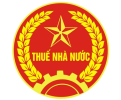 VĂN BẢN PHÁP LÝ VỀ THUẾVĂN BẢN PHÁP LÝ VỀ THUẾVĂN BẢN PHÁP LÝ VỀ THUẾVĂN BẢN PHÁP LÝ VỀ THUẾCông văn Số: 1226/TCT-CS
ngày 31 tháng 03 năm 2017Bởi Tổng cục ThuếCông văn Số: 1226/TCT-CS
ngày 31 tháng 03 năm 2017Bởi Tổng cục ThuếCông văn Số: 1226/TCT-CS
ngày 31 tháng 03 năm 2017Bởi Tổng cục ThuếHướng dẫn khai thuế GTGT, thuế TNDNHướng dẫn khai thuế GTGT, thuế TNDNHướng dẫn khai thuế GTGT, thuế TNDNCông văn Số: 1225/TCT-CSngày 31 tháng 03 năm 2017Bởi Tổng cục ThuếCông văn Số: 1225/TCT-CSngày 31 tháng 03 năm 2017Bởi Tổng cục ThuếCông văn Số: 1225/TCT-CSngày 31 tháng 03 năm 2017Bởi Tổng cục ThuếHướng dẫn về việc kê khai, khấu trừ thuế GTGTHướng dẫn về việc kê khai, khấu trừ thuế GTGTHướng dẫn về việc kê khai, khấu trừ thuế GTGTCông văn Số: 1224/TCT-CSngày 31 tháng 03 năm 2017Bởi Tổng cục ThuếCông văn Số: 1224/TCT-CSngày 31 tháng 03 năm 2017Bởi Tổng cục ThuếCông văn Số: 1224/TCT-CSngày 31 tháng 03 năm 2017Bởi Tổng cục ThuếHướng dẫn về điều kiện khấu trừ thuế giá trị gia tăng đầu vàoHướng dẫn về điều kiện khấu trừ thuế giá trị gia tăng đầu vàoHướng dẫn về điều kiện khấu trừ thuế giá trị gia tăng đầu vàoCông văn Số: 1220/TCT-CSngày 31 tháng 03 năm 2017Bởi Tổng cục ThuếCông văn Số: 1220/TCT-CSngày 31 tháng 03 năm 2017Bởi Tổng cục ThuếCông văn Số: 1220/TCT-CSngày 31 tháng 03 năm 2017Bởi Tổng cục ThuếHướng dẫn về chính sách thuế đối với hoạt động chuyển nhượng bất động sảnHướng dẫn về chính sách thuế đối với hoạt động chuyển nhượng bất động sảnHướng dẫn về chính sách thuế đối với hoạt động chuyển nhượng bất động sảnCông văn Số: 1219/TCT-CS
ngày 31 tháng 03 năm 2017Bởi Tổng cục ThuếCông văn Số: 1219/TCT-CS
ngày 31 tháng 03 năm 2017Bởi Tổng cục ThuếCông văn Số: 1219/TCT-CS
ngày 31 tháng 03 năm 2017Bởi Tổng cục ThuếHướng dẫn về miễn tiền tiền thuê đấtHướng dẫn về miễn tiền tiền thuê đấtHướng dẫn về miễn tiền tiền thuê đấtCông văn Số: 1218/TCT-CSngày 31 tháng 03 năm 2017Bởi Tổng cục ThuếCông văn Số: 1218/TCT-CSngày 31 tháng 03 năm 2017Bởi Tổng cục ThuếCông văn Số: 1218/TCT-CSngày 31 tháng 03 năm 2017Bởi Tổng cục ThuếHướng dẫn về việc hoàn thuế giá trị gia tăng (GTGT) và việc xuất hóa đơn của các nhà thầu Hướng dẫn về việc hoàn thuế giá trị gia tăng (GTGT) và việc xuất hóa đơn của các nhà thầu Hướng dẫn về việc hoàn thuế giá trị gia tăng (GTGT) và việc xuất hóa đơn của các nhà thầu Công văn Số: 1200/TCT-CS ngày 31 tháng 03 năm 2017Bởi Tổng cục Thuế Công văn Số: 1200/TCT-CS ngày 31 tháng 03 năm 2017Bởi Tổng cục Thuế Công văn Số: 1200/TCT-CS ngày 31 tháng 03 năm 2017Bởi Tổng cục Thuế Hướng dẫn về chính sách thuế đối với trường hợp rút vốn bằng tài sảnHướng dẫn về chính sách thuế đối với trường hợp rút vốn bằng tài sảnHướng dẫn về chính sách thuế đối với trường hợp rút vốn bằng tài sảnCông văn Số: 1035/TXNK-QLN
ngày 31 tháng 03 năm 2017Bởi Tổng cục ThuếCông văn Số: 1035/TXNK-QLN
ngày 31 tháng 03 năm 2017Bởi Tổng cục ThuếCông văn Số: 1035/TXNK-QLN
ngày 31 tháng 03 năm 2017Bởi Tổng cục ThuếVề việc xác nhận nợ thuế đối với hàng hóa XNKVề việc xác nhận nợ thuế đối với hàng hóa XNKVề việc xác nhận nợ thuế đối với hàng hóa XNKCông văn Số: 1043/TXNK-CST
ngày 31 tháng 03 năm 2017Bởi Tổng cục ThuếCông văn Số: 1043/TXNK-CST
ngày 31 tháng 03 năm 2017Bởi Tổng cục ThuếCông văn Số: 1043/TXNK-CST
ngày 31 tháng 03 năm 2017Bởi Tổng cục ThuếXử lý vướng mắc hoàn thuế đối với doanh nghiệp đã có quyết định phá sản của Tòa án Xử lý vướng mắc hoàn thuế đối với doanh nghiệp đã có quyết định phá sản của Tòa án Xử lý vướng mắc hoàn thuế đối với doanh nghiệp đã có quyết định phá sản của Tòa án Công văn Số: 1197/TCT-CSngày 31 tháng 03 năm 2017Bởi Tổng cục ThuếCông văn Số: 1197/TCT-CSngày 31 tháng 03 năm 2017Bởi Tổng cục ThuếCông văn Số: 1197/TCT-CSngày 31 tháng 03 năm 2017Bởi Tổng cục ThuếƯu đãi thuế TNDN đối với hoạt động đầu tư mở rộngƯu đãi thuế TNDN đối với hoạt động đầu tư mở rộngƯu đãi thuế TNDN đối với hoạt động đầu tư mở rộngCông văn Số: 1198/TCT-CSngày 31 tháng 03 năm 2017Bởi Tổng cục ThuếCông văn Số: 1198/TCT-CSngày 31 tháng 03 năm 2017Bởi Tổng cục ThuếCông văn Số: 1198/TCT-CSngày 31 tháng 03 năm 2017Bởi Tổng cục ThuếVề việc hoàn thuế giá trị gia tăngVề việc hoàn thuế giá trị gia tăngVề việc hoàn thuế giá trị gia tăngCông văn Số: 13430/CT-TTHTngày 31 tháng 03 năm 2017Bởi Tổng cục ThuếCông văn Số: 13430/CT-TTHTngày 31 tháng 03 năm 2017Bởi Tổng cục ThuếCông văn Số: 13430/CT-TTHTngày 31 tháng 03 năm 2017Bởi Tổng cục ThuếGiải đáp chính sách thuế về sản phẩm, hàng hóa, dịch vụ (kể cả mua ngoài hoặc do cơ sở kinh doanh tự sản xuất) dùng để trao đổi, biếu, tặng, cho, trả thay lươngGiải đáp chính sách thuế về sản phẩm, hàng hóa, dịch vụ (kể cả mua ngoài hoặc do cơ sở kinh doanh tự sản xuất) dùng để trao đổi, biếu, tặng, cho, trả thay lươngGiải đáp chính sách thuế về sản phẩm, hàng hóa, dịch vụ (kể cả mua ngoài hoặc do cơ sở kinh doanh tự sản xuất) dùng để trao đổi, biếu, tặng, cho, trả thay lươngCông văn Số: 13432/CT-TTHTngày 31 tháng 03 năm 2017Bởi Tổng cục ThuếCông văn Số: 13432/CT-TTHTngày 31 tháng 03 năm 2017Bởi Tổng cục ThuếCông văn Số: 13432/CT-TTHTngày 31 tháng 03 năm 2017Bởi Tổng cục ThuếCác trường hợp không phải kê khai, tính nộp thuế GTGT, Các khoản chi được trừ và không được trừ khi xác định thu nhập chịu thuếCác trường hợp không phải kê khai, tính nộp thuế GTGT, Các khoản chi được trừ và không được trừ khi xác định thu nhập chịu thuếCác trường hợp không phải kê khai, tính nộp thuế GTGT, Các khoản chi được trừ và không được trừ khi xác định thu nhập chịu thuếCông văn Số: 13426/CT-TTHTngày 31 tháng 03 năm 2017bởi Cục Thuế TP Hà NộiCông văn Số: 13426/CT-TTHTngày 31 tháng 03 năm 2017bởi Cục Thuế TP Hà NộiCông văn Số: 13426/CT-TTHTngày 31 tháng 03 năm 2017bởi Cục Thuế TP Hà NộiGiải đáp chính sách thuếGiải đáp chính sách thuếGiải đáp chính sách thuếCông văn Số: 13413/CT-TTHTngày 31 tháng 03 năm 2017bởi Cục Thuế TP Hà NộiCông văn Số: 13413/CT-TTHTngày 31 tháng 03 năm 2017bởi Cục Thuế TP Hà NộiCông văn Số: 13413/CT-TTHTngày 31 tháng 03 năm 2017bởi Cục Thuế TP Hà NộiTrả lời chính sách thuếTNDNTrả lời chính sách thuếTNDNTrả lời chính sách thuếTNDNCông văn Số: 13402/CT-TTHTngày 31 tháng 03 năm 2017bởi Cục Thuế TP Hà NộiCông văn Số: 13402/CT-TTHTngày 31 tháng 03 năm 2017bởi Cục Thuế TP Hà NộiCông văn Số: 13402/CT-TTHTngày 31 tháng 03 năm 2017bởi Cục Thuế TP Hà NộiTrả lời chính sách thuếTNCNTrả lời chính sách thuếTNCNTrả lời chính sách thuếTNCNCông văn Số: 13401/CT-TTHT
ngày 31 tháng 03 năm 2017bởi Cục Thuế TP Hà NộiCông văn Số: 13401/CT-TTHT
ngày 31 tháng 03 năm 2017bởi Cục Thuế TP Hà NộiCông văn Số: 13401/CT-TTHT
ngày 31 tháng 03 năm 2017bởi Cục Thuế TP Hà NộiXác định doanh nghiệp đủ điều kiện kinh doanh dịch vụ làm thủ tục về thuếXác định doanh nghiệp đủ điều kiện kinh doanh dịch vụ làm thủ tục về thuếXác định doanh nghiệp đủ điều kiện kinh doanh dịch vụ làm thủ tục về thuếCông văn Số: 13428/CT-TTHTngày 31 tháng 03 năm 2017bởi Cục Thuế TP Hà NộiCông văn Số: 13428/CT-TTHTngày 31 tháng 03 năm 2017bởi Cục Thuế TP Hà NộiCông văn Số: 13428/CT-TTHTngày 31 tháng 03 năm 2017bởi Cục Thuế TP Hà NộiChính sách nộp thuế theo phương pháp kê khai Chính sách nộp thuế theo phương pháp kê khai Chính sách nộp thuế theo phương pháp kê khai Công văn Số: 13438/CT-TTHT
ngày 31 tháng 03 năm 2017bởi Cục Thuế TP Hà NộiCông văn Số: 13438/CT-TTHT
ngày 31 tháng 03 năm 2017bởi Cục Thuế TP Hà NộiCông văn Số: 13438/CT-TTHT
ngày 31 tháng 03 năm 2017bởi Cục Thuế TP Hà NộiTrả lời thắc mắc của Ngân hàng TMCP Nam Á về chính sách thuế.Trả lời thắc mắc của Ngân hàng TMCP Nam Á về chính sách thuế.Trả lời thắc mắc của Ngân hàng TMCP Nam Á về chính sách thuế.Công văn Số: 1167/TCT-QLNngày 30 tháng 03 năm 2017Bởi Tổng cục ThuếCông văn Số: 1167/TCT-QLNngày 30 tháng 03 năm 2017Bởi Tổng cục ThuếCông văn Số: 1167/TCT-QLNngày 30 tháng 03 năm 2017Bởi Tổng cục ThuếĐính chính Quy trình cưỡng chế nợ thuếĐính chính Quy trình cưỡng chế nợ thuếĐính chính Quy trình cưỡng chế nợ thuếCông văn Số: 1161/TCT-DNLngày 29 tháng 03 năm 2017Bởi Tổng cục Thuế Công văn Số: 1161/TCT-DNLngày 29 tháng 03 năm 2017Bởi Tổng cục Thuế Công văn Số: 1161/TCT-DNLngày 29 tháng 03 năm 2017Bởi Tổng cục Thuế Hướng dẫn chính sách thuế GTGT đối với hoạt động tái bảo hiểm.Hướng dẫn chính sách thuế GTGT đối với hoạt động tái bảo hiểm.Hướng dẫn chính sách thuế GTGT đối với hoạt động tái bảo hiểm.Công văn Số: 1147/TCT-KKngày 29 tháng 03 năm 2017Bởi Tổng cục ThuếCông văn Số: 1147/TCT-KKngày 29 tháng 03 năm 2017Bởi Tổng cục ThuếCông văn Số: 1147/TCT-KKngày 29 tháng 03 năm 2017Bởi Tổng cục ThuếHướng dẫn việc hạch toán kế toán thuế, chuyển đổi dữ liệu mục lục ngân sách và sửa đổi, bổ sung nội dung về chỉ tiêu báo cáo kế toán thuếHướng dẫn việc hạch toán kế toán thuế, chuyển đổi dữ liệu mục lục ngân sách và sửa đổi, bổ sung nội dung về chỉ tiêu báo cáo kế toán thuếHướng dẫn việc hạch toán kế toán thuế, chuyển đổi dữ liệu mục lục ngân sách và sửa đổi, bổ sung nội dung về chỉ tiêu báo cáo kế toán thuế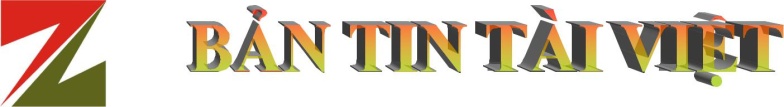 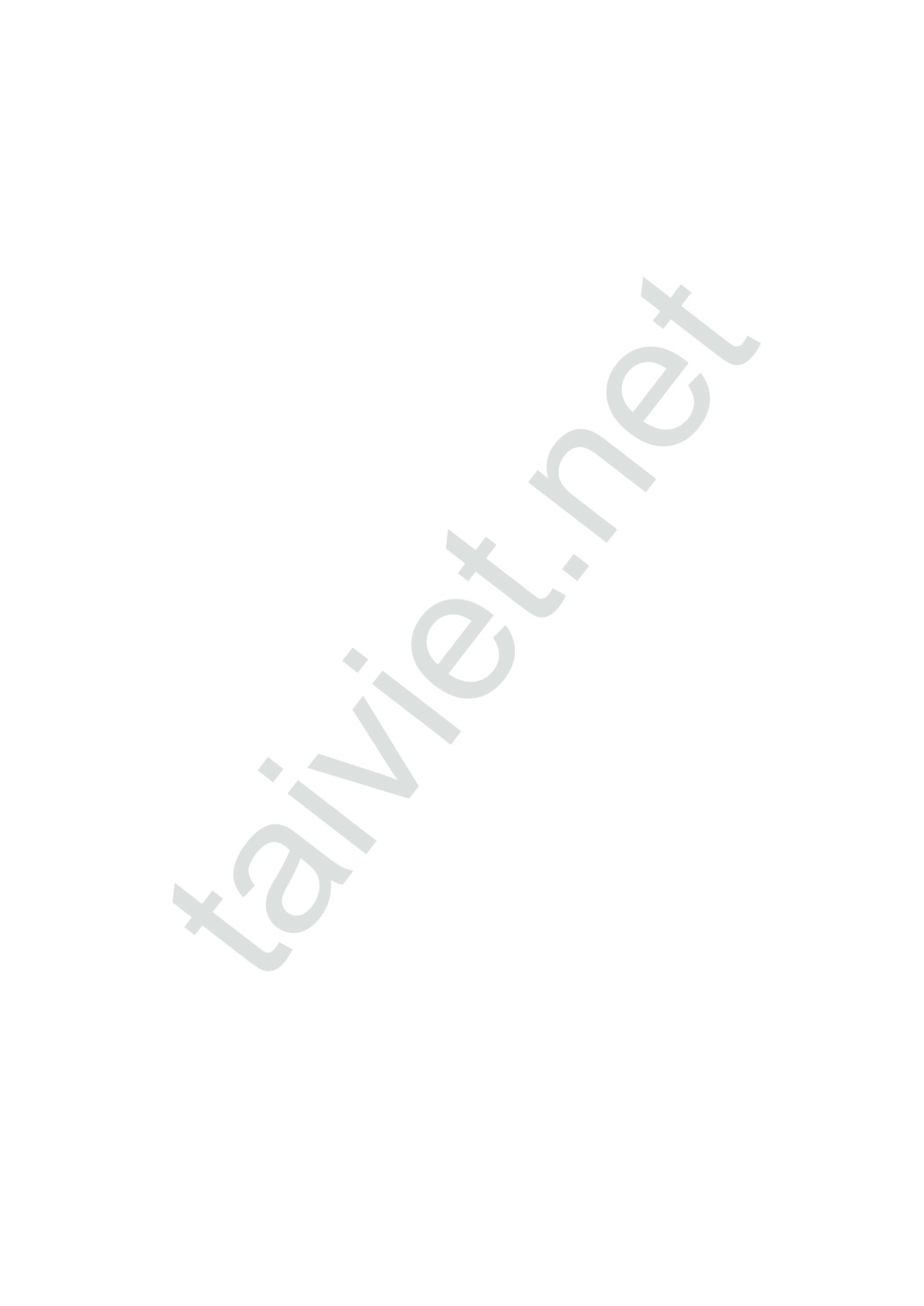 VẤN ĐỀ CẦN LƯU ÝVẤN ĐỀ CẦN LƯU ÝVẤN ĐỀ CẦN LƯU ÝVẤN ĐỀ CẦN LƯU ÝVẤN ĐỀ CẦN LƯU ÝCông văn số: 13430/CT-TTHTngày 31 tháng 03 năm 2017Bởi Tổng cục ThuếGiải đáp chính sách thuế về sản phẩm, hàng hóa, dịch vụ (kể cả mua ngoài hoặc do cơ sở kinh doanh tự sản xuất) dùng để trao đổi, biếu, tặng, cho, trả thay lươngCông văn số: 13430/CT-TTHTngày 31 tháng 03 năm 2017Bởi Tổng cục ThuếGiải đáp chính sách thuế về sản phẩm, hàng hóa, dịch vụ (kể cả mua ngoài hoặc do cơ sở kinh doanh tự sản xuất) dùng để trao đổi, biếu, tặng, cho, trả thay lươngCông văn số: 13430/CT-TTHTngày 31 tháng 03 năm 2017Bởi Tổng cục ThuếGiải đáp chính sách thuế về sản phẩm, hàng hóa, dịch vụ (kể cả mua ngoài hoặc do cơ sở kinh doanh tự sản xuất) dùng để trao đổi, biếu, tặng, cho, trả thay lươngCông văn số: 13430/CT-TTHTngày 31 tháng 03 năm 2017Bởi Tổng cục ThuếGiải đáp chính sách thuế về sản phẩm, hàng hóa, dịch vụ (kể cả mua ngoài hoặc do cơ sở kinh doanh tự sản xuất) dùng để trao đổi, biếu, tặng, cho, trả thay lươngTheo đó, Công ty có thực hiện tặng quà cho khách hàng nhằm mục đích phục vụ hoạt động sản xuất kinh doanh và phù hợp với quy định của pháp luật thương mại thì Công ty được tính vào chi phí khi xác định thu nhập chịu thuế TNDN đối với các khoản chi mua quà tặng đáp ứng các điều kiện quy định tại Điều 4 Thông tư số 96/2015/TT-BTC ngày 22/06/2015 của Bộ Tài chính.Trường hợp Công ty tặng quà cho khách hàng là hàng hóa thì công ty phải lập hóa đơn GTGT (hoặc hóa đơn bán hàng), trên hóa đơn ghi đầy đủ các chỉ tiêu và tính thuế GTGT như hóa đơn xuất bán hàng hóa, dịch vụ cho khách hàng.Trường hợp Công ty có mua phiếu quà tặng của các siêu thị để tặng cho khách hàng thì phiếu quà tặng là chứng từ có giá trị như tiền, được sử dụng như công cụ thanh toán, khi tặng phiếu quà tặng cho khách hàng công ty không phải lập hóa đơn GTGT. Khi siêu thị bán phiếu quà tặng cho Công ty, chưa phải là hoạt động mua bán hàng hóa, siêu thị không thực hiện lập hóa đơn mà lập chứng từ thu chi theo quy định.Trường hợp công ty tặng quà (hàng hóa, phiếu quà tặng) cho khách hàng là cá nhân, nếu quà tặng không phải là các tài sản khác phải đăng ký sở hữu hoặc đăng ký sử dụng theo quy định của pháp luật, thì công ty không phải thực hiện khấu trừ thuế TNCN khi tặng quà.Theo đó, Công ty có thực hiện tặng quà cho khách hàng nhằm mục đích phục vụ hoạt động sản xuất kinh doanh và phù hợp với quy định của pháp luật thương mại thì Công ty được tính vào chi phí khi xác định thu nhập chịu thuế TNDN đối với các khoản chi mua quà tặng đáp ứng các điều kiện quy định tại Điều 4 Thông tư số 96/2015/TT-BTC ngày 22/06/2015 của Bộ Tài chính.Trường hợp Công ty tặng quà cho khách hàng là hàng hóa thì công ty phải lập hóa đơn GTGT (hoặc hóa đơn bán hàng), trên hóa đơn ghi đầy đủ các chỉ tiêu và tính thuế GTGT như hóa đơn xuất bán hàng hóa, dịch vụ cho khách hàng.Trường hợp Công ty có mua phiếu quà tặng của các siêu thị để tặng cho khách hàng thì phiếu quà tặng là chứng từ có giá trị như tiền, được sử dụng như công cụ thanh toán, khi tặng phiếu quà tặng cho khách hàng công ty không phải lập hóa đơn GTGT. Khi siêu thị bán phiếu quà tặng cho Công ty, chưa phải là hoạt động mua bán hàng hóa, siêu thị không thực hiện lập hóa đơn mà lập chứng từ thu chi theo quy định.Trường hợp công ty tặng quà (hàng hóa, phiếu quà tặng) cho khách hàng là cá nhân, nếu quà tặng không phải là các tài sản khác phải đăng ký sở hữu hoặc đăng ký sử dụng theo quy định của pháp luật, thì công ty không phải thực hiện khấu trừ thuế TNCN khi tặng quà.Công văn số: 13432/CT-TTHTngày 31 tháng 03 năm 2017Bởi Tổng cục ThuếCác trường hợp không phải kê khai, tính nộp thuế GTGT, Các khoản chi được trừ và không được trừ khi xác định thu nhập chịu thuếCông văn số: 13432/CT-TTHTngày 31 tháng 03 năm 2017Bởi Tổng cục ThuếCác trường hợp không phải kê khai, tính nộp thuế GTGT, Các khoản chi được trừ và không được trừ khi xác định thu nhập chịu thuếCông văn số: 13432/CT-TTHTngày 31 tháng 03 năm 2017Bởi Tổng cục ThuếCác trường hợp không phải kê khai, tính nộp thuế GTGT, Các khoản chi được trừ và không được trừ khi xác định thu nhập chịu thuếCông văn số: 13432/CT-TTHTngày 31 tháng 03 năm 2017Bởi Tổng cục ThuếCác trường hợp không phải kê khai, tính nộp thuế GTGT, Các khoản chi được trừ và không được trừ khi xác định thu nhập chịu thuếTrường hợp Công ty kinh doanh dịch vụ vận chuyển hàng hóa thực hiện bồi thường bằng tiền cho khách hàng do để xảy ra hư hỏng trong quá trình vận chuyển, sau đó Công ty nhận tiền bồi thường từ Công ty bảo hiểm thì các bên thực hiện lập chứng từ thu, chi tiền theo quy định tại Điều 5 Thông tư số 219/2013/TT-BTC Khoản tiền chi bồi thường cho khách hàng Công ty được tính vào chi phí khi xác định thu nhập chịu thuế TNDN nếu đáp ứng các điều kiện quy định tại Điều 4 Thông tư 96/2015/TT-BTC.Trường hợp Công ty kinh doanh dịch vụ vận chuyển hàng hóa thực hiện bồi thường bằng tiền cho khách hàng do để xảy ra hư hỏng trong quá trình vận chuyển, sau đó Công ty nhận tiền bồi thường từ Công ty bảo hiểm thì các bên thực hiện lập chứng từ thu, chi tiền theo quy định tại Điều 5 Thông tư số 219/2013/TT-BTC Khoản tiền chi bồi thường cho khách hàng Công ty được tính vào chi phí khi xác định thu nhập chịu thuế TNDN nếu đáp ứng các điều kiện quy định tại Điều 4 Thông tư 96/2015/TT-BTC.Công văn số: 13426/CT-TTHTngày 31 tháng 03 năm 2017bởi Cục Thuế TP Hà NộiGiải đáp chính sách thuếCông văn số: 13426/CT-TTHTngày 31 tháng 03 năm 2017bởi Cục Thuế TP Hà NộiGiải đáp chính sách thuếCông văn số: 13426/CT-TTHTngày 31 tháng 03 năm 2017bởi Cục Thuế TP Hà NộiGiải đáp chính sách thuếCông văn số: 13426/CT-TTHTngày 31 tháng 03 năm 2017bởi Cục Thuế TP Hà NộiGiải đáp chính sách thuếCông ty bán thiết bị cho khách hàng, trong quá trình sử dụng thiết bị có sự cố. Khi gửi thiết bị tới nhà sản xuất để kiểm tra, sửa chữa, Công ty đứng ra chi trả toàn bộ chi phí phát sinh trong quá trình luân chuyển thiết bị, kiểm tra, sửa chữa. Sau khi xác định lỗi do bên khách hàng, theo thỏa thuận giữa hai bên, Công ty được thu lại toàn bộ chi phí nói trên thì khi thu lại tiền của bên khách hàng, Công ty xuất hóa đơn cho khách hàng theo từng loại thuế suất GTGT tương ứng với từng loại chi phí.Công ty bán thiết bị cho khách hàng, trong quá trình sử dụng thiết bị có sự cố. Khi gửi thiết bị tới nhà sản xuất để kiểm tra, sửa chữa, Công ty đứng ra chi trả toàn bộ chi phí phát sinh trong quá trình luân chuyển thiết bị, kiểm tra, sửa chữa. Sau khi xác định lỗi do bên khách hàng, theo thỏa thuận giữa hai bên, Công ty được thu lại toàn bộ chi phí nói trên thì khi thu lại tiền của bên khách hàng, Công ty xuất hóa đơn cho khách hàng theo từng loại thuế suất GTGT tương ứng với từng loại chi phí.Công văn số: 13402/CT-TTHTngày 31 tháng 03 năm 2017bởi Cục Thuế TP Hà NộiTrả lời chính sách thuế TNCNCông văn số: 13402/CT-TTHTngày 31 tháng 03 năm 2017bởi Cục Thuế TP Hà NộiTrả lời chính sách thuế TNCNCông văn số: 13402/CT-TTHTngày 31 tháng 03 năm 2017bởi Cục Thuế TP Hà NộiTrả lời chính sách thuế TNCNCông văn số: 13402/CT-TTHTngày 31 tháng 03 năm 2017bởi Cục Thuế TP Hà NộiTrả lời chính sách thuế TNCNCăn cứ Công văn số 3619/TCT-TNCN ngày 30/10/2013 của Tổng cục Thuế hướng dẫn về thuế TNCN đối với thành viên kiêm nhiệm.Trường hợp các công ty con, công ty liên kết chuyển khoản thù lao của người đại diện không chuyên trách về đơn vị thì các công ty con, công ty liên kết không thực hiện khấu trừ khấu trừ thuế TNCN theo mức 10%.Khi đơn vị chi trả phần tiền thù lao cho người đại diện, đơn vị sẽ thực hiện tổng hợp cùng với tiền lương, tiền công để khấu trừ thuế TNCN theo biểu lũy tiến từng phần theo quy định.Trường hợp các các công ty con, công ty liên kết đã thực hiện khấu trừ thuế TNCN theo mức 10% và cấp chứng từ khấu trừ thuế TNCN thì thực hiện thu hồi chứng từ khấu trừ và chuyển trả số thuế TNCN đã khấu trừ cho đơn vị, đồng thời thực hiện kê khai bổ sung tờ khai thuế TNCN đã nộp cơ quan Thuế trực tiếp quản lý theo quy định của Luật quản lý thuế.Căn cứ Công văn số 3619/TCT-TNCN ngày 30/10/2013 của Tổng cục Thuế hướng dẫn về thuế TNCN đối với thành viên kiêm nhiệm.Trường hợp các công ty con, công ty liên kết chuyển khoản thù lao của người đại diện không chuyên trách về đơn vị thì các công ty con, công ty liên kết không thực hiện khấu trừ khấu trừ thuế TNCN theo mức 10%.Khi đơn vị chi trả phần tiền thù lao cho người đại diện, đơn vị sẽ thực hiện tổng hợp cùng với tiền lương, tiền công để khấu trừ thuế TNCN theo biểu lũy tiến từng phần theo quy định.Trường hợp các các công ty con, công ty liên kết đã thực hiện khấu trừ thuế TNCN theo mức 10% và cấp chứng từ khấu trừ thuế TNCN thì thực hiện thu hồi chứng từ khấu trừ và chuyển trả số thuế TNCN đã khấu trừ cho đơn vị, đồng thời thực hiện kê khai bổ sung tờ khai thuế TNCN đã nộp cơ quan Thuế trực tiếp quản lý theo quy định của Luật quản lý thuế.Công văn số: 13401/CT-TTHT
ngày 31 tháng 03 năm 2017bởi Cục Thuế TP Hà NộiXác định doanh nghiệp đủ điều kiện kinh doanh dịch vụ làm thủ tục về thuếCông văn số: 13401/CT-TTHT
ngày 31 tháng 03 năm 2017bởi Cục Thuế TP Hà NộiXác định doanh nghiệp đủ điều kiện kinh doanh dịch vụ làm thủ tục về thuếCông văn số: 13401/CT-TTHT
ngày 31 tháng 03 năm 2017bởi Cục Thuế TP Hà NộiXác định doanh nghiệp đủ điều kiện kinh doanh dịch vụ làm thủ tục về thuếCông văn số: 13401/CT-TTHT
ngày 31 tháng 03 năm 2017bởi Cục Thuế TP Hà NộiXác định doanh nghiệp đủ điều kiện kinh doanh dịch vụ làm thủ tục về thuếTheo đó, một trong hai người (người có chứng chỉ hành nghề dịch vụ làm thủ tục về thuế) đã có tên trong danh sách và đang hành nghề dịch vụ làm thủ tục về thuế tại một 01 đại lý thuế khác.Công ty không đáp ứng được khoản 2 Điều 3 Chương II Thông tư số 117/2012/TT-BTC “Tại một thời điểm, người có chứng chỉ hành nghề dịch vụ làm thủ tục về thuế chỉ được hành nghề dịch vụ làm thủ tục về thuế tại một (01) đại lý thuế”, nên Công ty không đủ điều kiện kinh doanh dịch vụ làm thủ tục về thuế.Theo đó, một trong hai người (người có chứng chỉ hành nghề dịch vụ làm thủ tục về thuế) đã có tên trong danh sách và đang hành nghề dịch vụ làm thủ tục về thuế tại một 01 đại lý thuế khác.Công ty không đáp ứng được khoản 2 Điều 3 Chương II Thông tư số 117/2012/TT-BTC “Tại một thời điểm, người có chứng chỉ hành nghề dịch vụ làm thủ tục về thuế chỉ được hành nghề dịch vụ làm thủ tục về thuế tại một (01) đại lý thuế”, nên Công ty không đủ điều kiện kinh doanh dịch vụ làm thủ tục về thuế.Công văn số: 1167/TCT-QLNngày 30 tháng 03 năm 2017Bởi Tổng cục ThuếĐính chính Quy trình cưỡng chế nợ thuếCông văn số: 1167/TCT-QLNngày 30 tháng 03 năm 2017Bởi Tổng cục ThuếĐính chính Quy trình cưỡng chế nợ thuếCông văn số: 1167/TCT-QLNngày 30 tháng 03 năm 2017Bởi Tổng cục ThuếĐính chính Quy trình cưỡng chế nợ thuếCông văn số: 1167/TCT-QLNngày 30 tháng 03 năm 2017Bởi Tổng cục ThuếĐính chính Quy trình cưỡng chế nợ thuếQuyết định số 751/QĐ-TCT về việc ban hành Quy trình cưỡng chế nợ thuế được đính chính như sau:“Quyết định cưỡng chế và Thông báo hóa đơn không còn giá trị sử dụng được gửi cho đối tượng bị cưỡng chế trong thời hạn 3 (ba) ngày làm việc trước ngày QĐCC bắt đầu có hiệu lực theo thời hạn ghi tại QĐCC”.Quyết định số 751/QĐ-TCT về việc ban hành Quy trình cưỡng chế nợ thuế được đính chính như sau:“Quyết định cưỡng chế và Thông báo hóa đơn không còn giá trị sử dụng được gửi cho đối tượng bị cưỡng chế trong thời hạn 3 (ba) ngày làm việc trước ngày QĐCC bắt đầu có hiệu lực theo thời hạn ghi tại QĐCC”.Công văn số: 1161/TCT-DNLngày 29 tháng 03 năm 2017Bởi Tổng cục ThuếVề chính sách thuế GTGT đối với hoạt động tái bảo hiểmCông văn số: 1161/TCT-DNLngày 29 tháng 03 năm 2017Bởi Tổng cục ThuếVề chính sách thuế GTGT đối với hoạt động tái bảo hiểmCông văn số: 1161/TCT-DNLngày 29 tháng 03 năm 2017Bởi Tổng cục ThuếVề chính sách thuế GTGT đối với hoạt động tái bảo hiểmCông văn số: 1161/TCT-DNLngày 29 tháng 03 năm 2017Bởi Tổng cục ThuếVề chính sách thuế GTGT đối với hoạt động tái bảo hiểmĐối với khoản phí tái bảo hiểm mà các doanh nghiệp kinh doanh bảo hiểm, tái bảo hiểm nhận được từ các doanh nghiệp kinh doanh bảo hiểm, tái bảo hiểm khác thuộc đối tượng không chịu thuế GTGT; các khoản thu về bồi thường nhượng tái bảo hiểm, các khoản thu về bồi thường khác, hoa hồng nhượng tái bảo hiểm và các khoản thu khác về nhượng tái bảo hiểm không phải kê khai, nộp thuế giá trị gia tăng.Đối với khoản phí tái bảo hiểm mà các doanh nghiệp kinh doanh bảo hiểm, tái bảo hiểm nhận được từ các doanh nghiệp kinh doanh bảo hiểm, tái bảo hiểm khác thuộc đối tượng không chịu thuế GTGT; các khoản thu về bồi thường nhượng tái bảo hiểm, các khoản thu về bồi thường khác, hoa hồng nhượng tái bảo hiểm và các khoản thu khác về nhượng tái bảo hiểm không phải kê khai, nộp thuế giá trị gia tăng.